3.9 Bivariate Data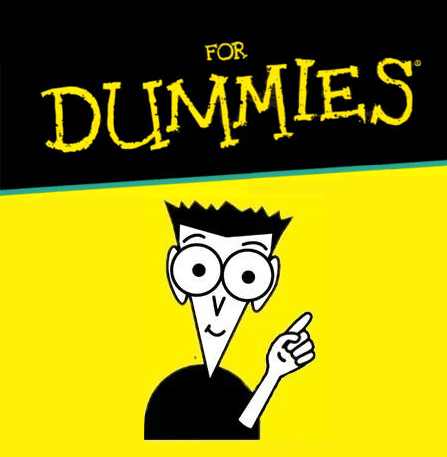 AchievedQuestion posed (don’t imply relationship!)Explanatory and Response variables identified Purpose Identified (research here?)Graph One (no trend line, describe nature and strength in context ie this means that ……..)Graph Two (linear trend line, include equation) Feature identified (unusual points, clusters, groups, linear, non-linear etc) Predictions made (with units, in context) Conclusion (linked to purpose) Do not send me work to be checked if you haven’t fulfilled all of the above requirements. Bear in mind the above is the bare minimum and my expectation is that you will be completing a lot more than this!